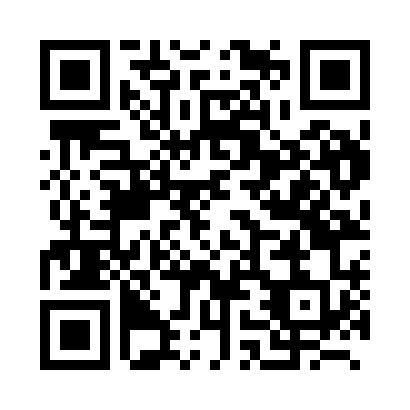 Prayer times for Amay, BelgiumWed 1 May 2024 - Fri 31 May 2024High Latitude Method: Angle Based RulePrayer Calculation Method: Muslim World LeagueAsar Calculation Method: ShafiPrayer times provided by https://www.salahtimes.comDateDayFajrSunriseDhuhrAsrMaghribIsha1Wed3:506:131:365:389:0011:132Thu3:466:111:365:389:0111:163Fri3:436:091:365:399:0311:184Sat3:406:071:365:409:0411:215Sun3:366:061:355:409:0611:246Mon3:336:041:355:419:0711:277Tue3:296:021:355:429:0911:308Wed3:266:011:355:429:1111:339Thu3:225:591:355:439:1211:3610Fri3:205:581:355:439:1411:4011Sat3:205:561:355:449:1511:4312Sun3:195:541:355:449:1611:4313Mon3:185:531:355:459:1811:4414Tue3:185:521:355:469:1911:4515Wed3:175:501:355:469:2111:4516Thu3:175:491:355:479:2211:4617Fri3:165:471:355:479:2411:4618Sat3:165:461:355:489:2511:4719Sun3:155:451:355:489:2611:4820Mon3:155:441:355:499:2811:4821Tue3:145:421:355:499:2911:4922Wed3:145:411:355:509:3011:4923Thu3:145:401:365:509:3211:5024Fri3:135:391:365:519:3311:5125Sat3:135:381:365:519:3411:5126Sun3:125:371:365:529:3511:5227Mon3:125:361:365:529:3711:5228Tue3:125:351:365:539:3811:5329Wed3:125:341:365:539:3911:5430Thu3:115:331:365:549:4011:5431Fri3:115:321:375:549:4111:55